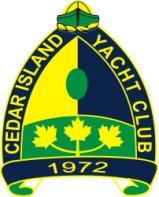 Cedar Island Yacht Club is a shared experience for everyone to enjoy. Each of us can make it better for all by being considerate of others. Cedar Island Yacht Club members are expected to treat one another with respect and dignity and to use our facility in a responsible manner.Cedar Island Yacht Club expects its members, their guests, visitors and others while on the property including the water lot to behave in a manner that does not contravene any laws, club bylaws or policies and procedures. Everyone is expected to behave in an appropriate manner treating others and property with respect and dignity. Those who fail to comply with the Club's ‘Code of Conduct’ may face expulsion from the Club property, legal action and/or sanctions as outlined in the Club’s Bylaws, Policies and Procedures.Conduct that is injurious or detrimental to the Club may include, but shall not be limited to the following:Financial delinquency in the payment for membership and services within the Club;Aggressive, abusive and/or unnecessarily loud communication with guests or other members;Acts of violence or attempted acts of violence towards fellow members or the Club’s guests which causes or could cause physical harm;Harassment of any kind including but not limited to, criminal harassment, bullying or sexual harassment of fellow members;Lewd or inappropriate behavior, including activity deemed ‘illegal’;Activities in contravention of the Liquor License Act and/or the laws covering the use of cannabis;Inappropriate use of Club property including but not limited to reckless operation of club boats;Parking in areas which block the safe movement of member's or guest’s vehicles or boats.  Parking in areas which block the access to electric charging stations.Putting waste materials of any kind into harbour waters.Allowing hazardous waste to pollute the grounds or waterway.Theft of club or members property.Malicious tampering with a member's or guest’s boat including its mooring, electric or water connection.Any violation of the Code of Conduct shall be brought to the attention of any member of the club executive who will then bring the matter to the attention of the Commodore or Vice Commodore at the earliest available opportunity.Dec 2, 2018